Geometry	Lesson 1-3: Students will construct a perpendicular bisector of a segment, explore parallel lines, and bisect an angle.NOTES: Bisecting Angles and Segments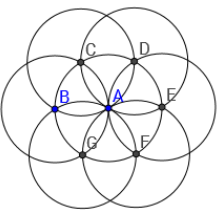 [1st] With your compass, constructthis image:[2nd] If you connect B to C to D to Eto F to G to B, what shape will you get? Explain your response.[3rd] What were important ideas fromyesterday’s lesson?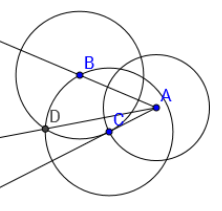 [4th] Does  bisect /  BAC? Explain your reasoning.	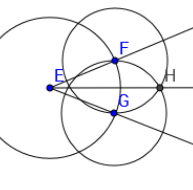 [5th] Does  bisect /  FEG? Explain your reasoning.		(Circles F and G have the sameradius.)*What must happen for the rayto bisect the angle?Circles A and B have the same radius.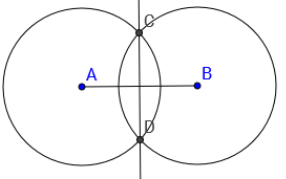 C and D are on both circles.[6th] Is C closer to A or B? Explain.[7th] Is D closer to A or B? Explain.	[8th] What do all points on  have in common?[9th] Create your own segment and construct circles A and B so thatthey have the same radius. Then connectC and D.[10th] Measure both parts of  and explainwhat you notice. Also measure the anglesformed at the intersection of  and . Explain what you notice.			[11th]  is called the _______ ________ of 	_________________________________Suppose you could copy and slide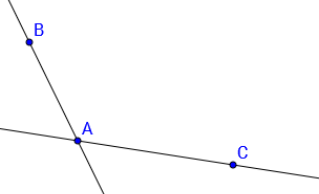 /   BAC so that the copy moved up			Beforeto have its vertex at B?				[12th] Explain how the higher and lower linesare related? Explain your reasoning.[13th] With your compass and straightedge, 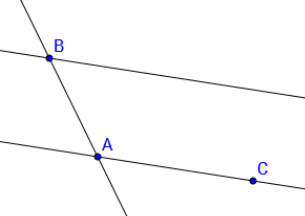 recreate this construction of /   BAC andthe copy angle: MAKE SURE your copyhas B as the vertex.					After